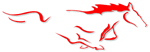 GeorgeElementaryAnnouncementsSeptember, 2018REMINDER:  Please note that students should not be at school before 7:45 a.m.  The doors will remain locked until this time.  Breakfast starts at 7:45 and the elementary classes begin at 8:15.GLR Lil’ Mustangs Before & After School Program:  TK through 5th Grade
Children can be dropped off at school at 7:00 a.m. and will be released for breakfast at 7:45.
Cost is:
   $2 per scheduled morning
   $3 per scheduled afternoon per student
   $4 per scheduled day (morning and afternoon) per student.
For more information and to register your child/children please contact Kayla Gerloff at 605-759-3736.LOOKING AHEAD: Sept. 20	Girl ScoutsSept. 24	Preschool Field Trip to Casey’s
FROM THE SCHOOL NURSE:Enclosed is the school illness guideline of George-Little Rock School. The school has procedures in place for sending and keeping children home from school when they are ill. We follow these procedures to make sure that children are given an adequate amount of time and rest to get well before returning to school. This also prevents the spread of illness to others. Good attendance is important for success, but we also want to protect the health of other students, families and staff. Please do your part to know when your child should come or stay home!Students with the following symptoms should remain home or may be sent home from school:Fever: Keep your child home for a temperature of 100º F or above. The child’s temperature must remain below 100º for 24 hours without the use of fever-reducing medications such as acetaminophen (Tylenol) or ibuprofen (Motrin, Advil).Vomiting: The child should be free of symptoms for 24 hours before returning to school.Diarrhea: Two or more liquid stools in a 24 hour period. The child should be free of symptoms for 24 hours before returning to school.Persistent symptoms: Signs of illness that could disrupt the student’s learning and/or pose a risk of illness to others. Examples include extreme nasal congestion, reddened eyes, sore throat, uncontrolled cough, headaches not responding to medication, lack of appetite or extreme fatigue. Rash: A contagious rash or a new, unexplained skin eruption/rash.Communicable illnesses: An illness for which you have been advised to keep your child out of school until cleared to return by your child’s doctor.Any other health condition that is of concern for the child’s health and well-being and/or that of others in the school building.Any health condition in which the school staff do not feel comfortable in managing or monitoring the student.A school representative or the school nurse may contact you if your child becomes ill with the above symptoms while at school. If a parent/guardian cannot be reached, other individuals listed as an emergency contact for the student will be notified. For the child’s safety, students will only be released to adults whose names appear as an emergency contact or someone specified by the parent/guardian in the event they are unable to pick the child up. Please plan ahead for how your child will be cared for if they need to remain home from school or are sent home from school due to illness. To help minimize the spread of illness among students:Report communicable diseases to the school immediately! Examples include influenza or chicken pox.Remind your child about good handwashing- especially after using the toilet or before eating!Encourage good cough hygiene- cover the nose and mouth when coughing or sneezing!Follow the guidelines above for staying home when ill! Thank you for your cooperation in keeping our school as healthy as possible this year! Brooke Rozeboom, RN – School Nursesoolnurse@co.lyon.ia.usWEATHER RELATED ANNOUNCEMENTS: The following TV and Radio Stations will carry our weather related announcements:
     TV Stations
          KELO-TV;   KTIV-TV;   KSFY-TV;   KMEG-TV;     KCAU-TV
     Radio Stations
          KIWA   105.3;     K101   101.1;     KIHK   106.9;     KNWC   96.5;     KUOO   103.9Iowa Nondiscrimination Statement – “It is the policy of George-Little Rock Community School District not to discriminate on the basis of race, creed, color, age, sex, sexual orientation, gender identity, national origin, disability, marital status, socioeconomic status, or religion in its programs, activities, or employment practices as required by the Iowa Code section 216.7 and 216.9. There is a grievance procedure for processing complaints of discrimination.  If you have any questions or grievances related to compliance with this policy by George-Little Rock Community School District, please contact Reid Geerdes, Equity Coordinator, George-Little Rock Community School, 500 E. Indiana Ave., George, IA  51237; phone number 712-475-3311, email:  rgeerdes@george-littlerock.org.  Iowa Civil Rights Commission, Grimes State Office Building, 400 E. 14th St., Des Moines, IA 50319- 1004; phone number 515-281-4121, 800-457-4416; website: https://icrc.iowa.gov. To file a complaint of discrimination, write USDA, Director, Office of Adjudication, 1400 Independence Avenue, SW, Washington, D.C. 20250-9410 or call 1(866) 632-9992 (Voice). Individuals who are hearing impaired or have speech disabilities may contact the USDA through the Federal Relay Service at 1(800)877- 8339 or 1(800)845-6136 (Spanish). USDA is an equal opportunity provider and employer.Declaración de no discriminación de Iowa – "Es la política de George Little Rock comunidad distrito escolar no discrimina por razón de raza, credo, color, edad, sexo, orientación sexual, identidad de género, origen nacional, discapacidad, estado civil, nivel socioeconómico o la religión en su programas, actividades o prácticas de empleo según lo requerido por la sección del código de Iowa 216.7 y 216,9. Existe un procedimiento de queja para el procesamiento de quejas de discriminación. Si usted tiene preguntas o quejas relacionadas con el cumplimiento de esta política por el distrito escolar comunidad George-Little Rock, por favor póngase en contacto con Reid Geerdes, Coordinador, escuela de la comunidad de George-Little Rock, 500 E. Indiana Ave., George, IA 51237; correo electrónico de 712-475-3311, número de teléfono: rgeerdes@george-littlerock.org. Iowa Civil Rights Commission, Grimes State Office Building, 400 E. 14th St., Des Moines, IA 50319 - 1004; teléfono número 515-281-4121, 800-457-4416; página web: https://icrc.iowa.gov.Para presentar una queja por discriminación, escriba a USDA, Director, Office of Adjudication, 1400 Independence Avenue, SW, Washington, D.C. 20250-9410 o llame al 1 (866) 632-9992 (voz). Individuos que son sordos o tienen discapacidades del habla pueden comunicarse con el USDA a través del servicio de retransmisión Federal al 1 (800) 877 - 8339 o 1 (800)845-6136 (español). USDA es un proveedor de igualdad de oportunidades y el empleador.